ПРОЕКТ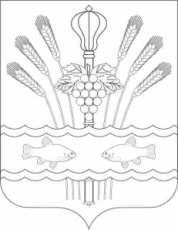 РОССИЙСКАЯ ФЕДЕРАЦИЯРОСТОВСКАЯ ОБЛАСТЬМУНИЦИПАЛЬНОЕ ОБРАЗОВАНИЕ«КОНСТАНТИНОВСКОЕ ГОРОДСКОЕ ПОСЕЛЕНИЕ»АДМИНИСТРАЦИЯ КОНСТАНТИНОВСКОГО ГОРОДСКОГО ПОСЕЛЕНИЯПОСТАНОВЛЕНИЕОб утверждении порядка формирования и ведения Перечня муниципального движимого и недвижимого имущества муниципального образования «Константиновское городское поселение», предназначенного для передачи во владение и (или) пользование субъектам малого и среднего предпринимательства, самозанятым гражданам и организациям, образующим инфраструктуру поддержки малого и среднего предпринимательства, а также о порядке предоставления движимого и недвижимого имущества, включенного в ПереченьВ соответствии со ст. 14.1 Федерального закона от 24.07.2007 № 209-ФЗ «О развитии малого и среднего предпринимательства в Российской Федерации», Федеральным законом от 22.07.2008 № 159-ФЗ «Об особенностях отчуждения движимого и недвижимого имущества, находящегося в государственной собственности субъектов Российской Федерации или в муниципальной собственности и арендуемого субъектами малого и среднего предпринимательства, и о внесении изменений в отдельные законодательные акты Российской Федерации»,   Администрация Константиновского городского поселения постановляет:1. Утвердить Порядок формирования и ведения Перечня муниципального движимого и недвижимого имущества муниципального образования «Константиновское городское поселение», предназначенного для передачи во владение и (или) пользование субъектам малого и среднего предпринимательства, самозанятым гражданам и организациям, образующим инфраструктуру поддержки малого и среднего предпринимательства, а также о порядке предоставления имущества, включенного в Перечень согласно приложению № 1.2.  Утвердить форму Перечня муниципального движимого и недвижимого имущества муниципального образования «Константиновское городское поселение», предназначенного для передачи во владение и (или) в пользование субъектам малого и среднего предпринимательства, самозанятым гражданам и организациям, образующим инфраструктуру поддержки субъектов малого и среднего предпринимательства согласно приложению № 2.3. Настоящее постановление вступает в силу с момента его подписания и  подлежит размещению на официальном сайте Администрации Константиновского городского поселения.4. Постановление Администрации Константиновского городского поселения от 15.02.2022 г. № 78.13/85-П «Об утверждении порядка формирования и ведения Перечня муниципального имущества муниципального образования «Константиновское городское поселение», предназначенного для передачи во владение и (или) пользование субъектам малого и среднего предпринимательства, самозанятым гражданам и организациям, образующим инфраструктуру поддержки малого и среднего предпринимательства, а также о порядке предоставления имущества, включенного в Перечень» считать утратившим силу.5. Контроль за исполнением настоящего постановления возложить на заместителя главы Администрации Константиновского городского поселения А.С. Макарова.Глава АдминистрацииКонстантиновского городского поселения                                               А.А. КазаковПостановление вносит отдел имущественных и земельных отношенийПорядокформирования и ведения Перечня муниципального движимого и недвижимого имущества муниципального образования «Константиновское городское поселение», предназначенного для передачи во владение и (или) пользование субъектам малого и среднего предпринимательства, самозанятым гражданам и организациям, образующим инфраструктуру поддержки малого и среднего предпринимательства, а также о порядке предоставления движимого и недвижимого имущества, включенного в Перечень                                        1. Общие положения1. Настоящий Порядок определяет формирование и ведение Перечня муниципального движимого и недвижимого имущества муниципального образования «Константиновское городское поселение» (далее - Перечень), предназначенного для передачи во владение и (или) в пользование субъектам малого и среднего предпринимательства, самозанятым гражданам и организациям, образующим инфраструктуру поддержки субъектов малого и среднего предпринимательства (далее по тексту - субъекты МСП), а также порядок предоставления имущества, включенного в Перечень.2. Целями ведения Перечня являются оказание имущественной поддержки субъектов МСП и самозанятых граждан, а также сохранение в муниципальной собственности движимого и недвижимого имущества, предназначенного для осуществления приоритетных видов деятельности на территории муниципального образования «Константиновское городское поселение».3. Перечень представляет собой реестр объектов муниципального движимого и недвижимого имущества муниципального образования «Константиновское городское поселение», предназначенных для использования исключительно в целях предоставления их во владение и (или) в пользование субъектам МСП и самозанятым граждонам (далее по тексту - объекты).4. Уполномоченным органом, отвечающим за формирование и ведение Перечня, является Администрация Константиновского городского поселения – отдел имущественных и земельных отношений.2. Порядок формирования и ведения Перечня1. Администрация Константиновского городского поселения – отдел имущественных и земельных отношений самостоятельно осуществляет формирование Перечня.Объекты, включаемые в Перечень, должны соответствовать следующим требованиям:1) находиться в собственности муниципального образования «Константиновское городское поселение»;2) быть свободными от прав третьих лиц (за исключением имущественных прав субъектов малого и среднего предпринимательства).2. В Перечень может быть включено движимое и недвижимое имущество, предназначенное для реализации программ поддержки малого и среднего предпринимательства и самозанятым гражданам и (или) для осуществления приоритетных видов деятельности, и не подлежащее приватизации.3. Перечень и вносимые в него изменения утверждаются постановлением Администрации Константиновского городского поселения.4. Перечень и вносимые в него изменения, и дополнения утверждаются ежегодно – до 1 ноября текущего года, подлежат обязательному обнародованию в периодическом печатном издании, определенном в качестве источника официального опубликования муниципальных правовых актов постановлением Администрации Константиновского городского поселения, а также подлежит размещению в сети Интернет на официальном сайте Администрации Константиновского городского поселения.5. Субъекты МСП и самозанятые граждане вправе обращаться в Администрацию Константиновского городского поселения  с заявлениями о включении объектов в Перечень.6. Администрация Константиновского городского поселения – отдел имущественных и земельных отношений осуществляет подготовку проекта постановления Администрации Константиновского городского поселения, утверждающего Перечень или изменения в него.Поступившие заявления заинтересованных лиц не являются обязательными при формировании Перечня и внесении в него изменений.7. Перечень формируется в виде информационной базы данных, содержащей реестр объектов - земельных участков, зданий, строений, сооружений, нежилых помещений, оборудования, машин, механизмов, установок, транспортных средств, инвентаря, инструментов.Муниципальное движимое и недвижимое имущество, включенное в Перечень, может быть использовано только в целях предоставления его во владение и (или) в пользование на долгосрочной основе субъектам МСП и самозанятым гражданам.8. Данными об объектах учета Перечня являются сведения, описывающие эти объекты и позволяющие их идентифицировать (вид, местонахождение, технические характеристики, кадастровый номер, целевое назначение, обременения).9. Ведение Перечня осуществляется Администрацией Константиновского городского поселения – отделом имущественных и земельных отношений на бумажных и магнитных носителях по форме согласно приложению 2 к настоящему постановлению.10. При ведении Перечня Администрация Константиновского городского поселения – отдел имущественных и земельных отношений осуществляет контроль за использованием объектов.3. Порядок и условия предоставления в аренду муниципального движимого и недвижимого имущества, включенного в Перечень1. Субъекты МСП и самозанятые граждане, претендующие на получение в аренду муниципального движимого и недвижимого имущества, включенного в Перечень, должны относиться к категориям субъектов малого и среднего предпринимательства или самозанятым гражданам и соответствовать условиям, установленным статьей 4 Федерального закона от 24.07.2007 № 209-ФЗ "О развитии малого и среднего предпринимательства в Российской Федерации".Не могут претендовать на получение в аренду муниципального движимого и недвижимого имущества, включенного в Перечень, субъекты малого и среднего предпринимательства и самозанятые граждане, указанные в части 3 статьи 14 Федерального закона от 24.07.2007 № 209-ФЗ "О развитии малого и среднего предпринимательства в Российской Федерации".2. Предоставление в аренду субъектам малого и среднего предпринимательства и самозанятым гражданам муниципального движимого и недвижимого имущества, включенного в Перечень, осуществляется путем проведения торгов в форме аукциона или конкурса. Юридические и физические лица, не относящиеся к категории субъектов малого и среднего предпринимательства и самозанятым гражданам, к участию в торгах не допускаются.3. Торги на право заключения договора аренды недвижимого имущества проводятся в соответствии с положениями Федерального закона от 26.07.2006 № 135-ФЗ "О защите конкуренции".Торги на право заключения договора аренды движимого имущества проводятся в установленном законом порядке.4. Размер арендной платы устанавливается на основании отчета независимого оценщика и может быть изменен на основании соответствующего решения Собрания депутатов Константиновского городского поселения.5. Договор в отношении движимого и недвижимого имущества, включенного в перечень, заключается не менее чем на пять лет. Срок договора может быть уменьшен на основании заявления лица, приобретающего права владения и (или) пользования, до заключения такого договора6. Запрещаются продажа переданного субъектам МСП и самозанятым гражданам недвижимого имущества, переуступка прав пользования им, передача прав пользования им в залог и внесение прав пользования таким имуществом в уставный капитал любых других субъектов хозяйственной деятельности.7. Субъектам МСП предоставляется преимущественное право выкупа арендуемого ими движимого имущества, находящегося в государственной и муниципальной собственности. Сведения об отнесении движимого имущества к имуществу, не подлежащему отчуждению, подлежат включению в состав сведений, которые вносятся в утверждаемые перечни муниципального имущества, предназначенного для передачи во владение и (или) в пользование субъектов малого и среднего предпринимательства.8. В случае если Администрацией Константиновского городского поселения будет создан в установленном порядке координационный или совещательный орган в области развития малого и среднего предпринимательства, передача прав владения и (или) пользования муниципальным имуществом будет осуществляться с участием этого органа.                                 4. Основания и порядок исключения муниципального имущества из Перечня1. Основания для исключения движимого и недвижимого имущества из Перечня:а) списание имущества;б) изменение количественных и качественных характеристик, в результате которого имущество становится непригодным для использования по своему первоначальному назначению;в) утрата или гибель имущества;г) возникновение потребности в данном имуществе у органов местного самоуправления для обеспечения осуществления своих полномочий;д) решение суда;е) невостребованность имущества, включенного в Перечень, в течение трех месяцев со дня опубликования Перечня или изменений в Перечне.2. Исключение из Перечня муниципального движимого и недвижимого имущества утверждается постановлением Администрации Константиновского городского поселения. При наличии договора аренды на муниципальное имущество его расторжение происходит в порядке, предусмотренном Гражданским кодексом Российской Федерации.Приложение № 2к постановлению Администрации Константиновского городского поселенияот  __________  №  _________(Форма) Перечня муниципального движимого и недвижимого имущества муниципального образования «Константиновское городское поселение», предназначенного для передачи во владение и (или) в пользование субъектам малого и среднего предпринимательства, самозанятым гражданам и организациям, образующим инфраструктуру поддержки субъектов малого и среднего предпринимательстваот ___________г. Константиновск                 № __________Приложение №1 к постановлению Администрации Константиновского городского поселенияот _________  № _________ N 
п/пВид объектаМестонахождение (адрес) объектаТехнические характеристики объекта, кадастровый номер объектаПримечание (в т.ч. целевое назначение объекта, сведения по обременению объекта)12…